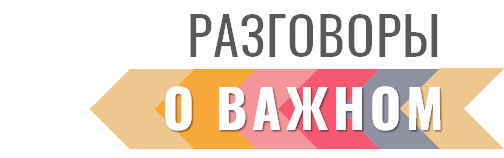 МЕТОДИЧЕСКИЕ РЕКОМЕНДАЦИИВНЕУРОЧНОЕ ЗАНЯТИЕ для обучающихся 3-4 классов по теме «Как создаются традиции?»Цель занятия: воспитывать у обучающихся третьих-четвертых классов осознание того, что пожилые люди, чьи-то мамы и папы, бабушки и дедушки, так много сделавшие за свою жизнь для молодого поколения, нуждаются во внимании и заботе. Формирование у школьника человеколюбия, уважения к семье и роду, укрепление общечеловеческих ценностей.Формирующиеся ценности: традиционные семейные ценности, дружба, историческая память и преемственность поколений на уровне семьи (см. Стратегию национальной безопасности Российской Федерации, п. 25, http://publication.pravo.gov.ru/Document/View/0001202107030001?index=9&rangeSize=1).Планируемые результаты: Личностные: внимательное и терпеливое отношение к пожилым людям, к их человеческим слабостям и нуждам; развитие представлений о жизненных ценностях.Предметные: знакомство с традициями нашей страны; смысловое чтение поэтического произведения.Продолжительность занятия: 30 минут.Рекомендуемая форма занятия: беседа. Занятие предполагает также использование видеофрагментов, мультимедийной презентации, включает в себя анализ информации, групповую работу с текстом, прослушивание песни (запись в приложении), игру.Комплект материалов:- сценарий,- методические рекомендации,- видеоролик,- комплект интерактивных заданий.Содержательные блоки занятияЧасть 1. Мотивационная: введение в темуПросмотр видеоматериала, включающего яркие зрительные образы (портреты, фотографии, открытки), прослушивание текста-комментария позволяют мотивировать младших школьников на важный и интересный разговор о жизненном пути пожилых людей, их характерных особенностях, о ярких традициях семьи (свадебных юбилеях). В соответствии с возможностями детей и уровнем коммуникативной активности целесообразно выслушать их мнения по поводу полученной информации. Для начала разговора важно рассказать о существовании особенной даты – Международного дня пожилых людей. Работа с иллюстративным рядом – рассматривание репродукций/фотографий с образами пожилых людей нацеливает на осознанное восприятие проблематики занятия, способствует определению ценностных ориентиров бабушек и дедушек, помогает почувствовать важную и необходимую связь поколений. Часть 2. Основная: «Голова седая, да душа молодая»Младшим школьникам, которые постепенно осмысливают общечеловеческие ценности, начинают осознавать свою роль в жизни родных и близких людей, будет полезно поразмышлять над взаимоотношениями со старшим поколением; задуматься о важности этих отношений. С помощью интерактивных картинок ученики актуализируют свои личные наблюдения и распределяют по группам любимые занятия с бабушками и дедушками («Вместе с бабушкой и дедушкой»). В зависимости от того, какой уровень осведомленности у детей данного класса, учитель может соответственно расширить и углубить информацию. Например, можно дать возможность детям высказаться о личном опыте занятий с бабушками и дедушками; возможно, ученики захотят дополнить образ современного активного пожилого человека и расскажут, что и у бабушек, и у дедушек сегодня много общего – и те, и другие водят машину, катаются на велосипеде, разбираются в грибах и даже вышивают и вяжут. Выразительное чтение фрагмента стихотворения активизирует работу на занятии, позволит подобрать авторские примеры и соотнести их с личным опытом, о котором ребята рассказывали при обсуждении предыдущего задания. Знакомство со стихотворением учитель может включить в уроки чтения.Далее материал предполагает работу, направленную на осознание обучающимися связи важного исторического событийного ряда с судьбами пожилых людей. Ребята работают с лентой времени, на которой указаны важные даты событий страны. Учитель с помощью иллюстративного ряда помогает ученикам соотнести полученную информацию с жизнью бабушек и дедушек.Часть 3. ЗаключительнаяРезультатом беседы с детьми будет вывод о том, насколько важно ценить и быть благодарными своим близким, пожилым людям, за всю любовь и тепло, которые они нам дарят; почему необходимо заботиться о них, уважать их жизненный опыт, которыми старики охотно делятся с молодым поколением. Организация заключительной части занятия помогает младшим школьникам понять, что является самым важным для жизни пожилых людей. Учитель подводит ребят к осознанию, что именно общение с молодежью позволяет старикам чувствовать себя нужными людьми, делает их жизнь востребованной, наполненной смыслом, и, следовательно, счастливой. Эту мысль подтверждают произведения художественного творчества, анализируемые в рамках занятия. Данное занятие может стать предпосылкой разговора с детьми о семейных ценностях, об ответственности за близких и родных людей, о милосердии и желании помогать друг другу.Итог занятия связан с творческой работой, созданием эскиза открытки-подарка на Международный день пожилых людей с помощью интерактивных элементов экрана. Творческим является и такое задание, в котором могут принять участие родители. Учитель может предложить ребятам использовать образец открытки, созданный на занятии, или проявить фантазию и придумать совершенно новый вариант оформления. Интерактивные элементы:В сценарии внеурочного занятия указаны несколько интерактивных заданий, позволяющих быстро и эффективно работать с иллюстративным, познавательным и творческим материалом.В задании на установление соответствий предлагается соединить подходящие по смыслу объекты – фигуры бабушки и дедушки с картинками, отражающими примеры совместных дел пожилых людей и их внуков.В следующем интерактивном задании ученики работают с двигающейся лентой времени с событийными датами и связанными с ними изображениями. Через знакомство с важными для страны событиями устанавливается связь с жизнью отдельных людей.Еще одно задание творческого характера имеет прикладное значение и предлагает один из вариантов подарка родным людям.Результаты занятия: знание обучающимися того, что преемственность поколений является залогом развития современного государства, сохранения памяти и опыта, поддержки старшего поколения младшими, а младших старшими.Дополнительные материалы:Р. Гамзатов. Мой дедушка. У меня есть дедушка,
Как зима, седой.
У меня есть дедушка
С белой бородой.В день знакомства нашего —
Это не секрет —
Было мне полмесяца,
А ему сто лет.Маленькие ласточки,
Песнями звеня,
Будят вместе с дедушкой
На заре меня.На зарядке солнышко
Рядом видит нас.
Поднимаем руки мы
По команде: «Раз!»А над нами мокрая
Шелестит листва.
Опускаем руки мы
По команде: «Два!»И водой холодною,
Прямо из ручья,
Вместе умываемся:
Дедушка и я.Я шагаю с дедушкой,
Думая о том,
Что и я, наверное,
Каждому знаком.И с людьми здороваюсь,
Как большой, в пути.
Хорошо мне за руку
С дедушкой идти!..Много знает дедушка
Былей-небылиц:
Про луну и солнышко,
Про зверей и птиц.Я вопросы разные
Задаю ему:
— Где?
— Зачем?
— А скоро ли?
— Сколько?
— Почему?Мне на всё мой дедушка
Может дать ответ.
И не стар мой дедушка,
Хоть ему сто лет.Он лошадкой сделаться
Может для того,
Чтобы покатался я
На плечах его.А когда мой дедушка
Сядет на коня,
То сажает дедушка
На седло меня.Сядем на качели мы —
Двое смельчаков —
И взлетаем радостно
Выше облаков…Дедушка работает,
Словно молодой,
Поливает яблони
Ключевой водой.Возле старой мельницы
На рассвете дня
В горной речке плавать он
Научил меня.Смастерил он дудочку
Мне из тростника.
Любят мою дудочку
Поле и река.А когда дождёмся мы
С дедушкой зимы,
То на санках под гору
С ним промчимся мы.Блещут звёзды вечером,
Дремлет сад в снегу.
Мы садимся с дедушкой
Ближе к очагу.Он читает книжки мне —
Ведь читать я сам
Не могу пока ещё
Даже по слогам…Приезжайте в гости к нам
По горам крутым —
Сами познакомитесь
С дедушкой моим!(Расул Гамзатов)  Возможно использовать дополнительные материалы:Е. Благинина. Бабушка-забота. Бабушка-заботаЕсли внуки веселы,
Бабушка – подавно:
– Ишь, щебечут, как щеглы,
До чего же славно!Если внуки есть хотят,
Бабушке — отрада:
– Пусть сидят, пусть едят,
Подрастать им надо!Если внуки вышли в сад,
Бабушка в тревоге:
– Ну как дождь или град –
Ведь промочат ноги!Если внуки спать легли,
Бабушка не дышит:
– Баю-баю-люли,
Тише, тише, тише!Чистота, тишина,
Теплота, дремота…
Вот какая она –
Бабушка-забота!Ну, а вы каковы?
Как там с бабушкою вы?Е.БлагининаПесня  «Бабушка с дедушкой» (Р.Паулс, И.Резник) Можно организовать прослушивание песни таким образом, чтобы ребята подвигались, поскольку музыка веселая и располагает к танцу. Обсуждение текста песни, доброжелательная коллективная беседа, музыка и двигательная активность учеников заинтересуют их и приведут к желаемому результату.Бабушка с дедушкойПраздник, праздник празднуем семьёй,
Праздник, праздник свадьбы золотой!
«Горько! Горько!» - Весело кричат
Сорок правнуков и двадцать пять внучат.

Припев:

Бабушка рядышком с дедушкой
Столько лет, столько лет вместе.
Бабушка рядышком с дедушкой
Дружно поют эту песню.
Бабушка рядышком с дедушкой
Дружно поют эту песню -
Бабушка рядышком с дедушкой
Снова жених и невеста!

В эту пару с детства влюблены
Мамы, папы и, конечно, мы.
Очень сильный дедушка танцор,
Ну, а бабушка поёт, как сводный хор!

Припев:

Бабушка рядышком с дедушкой
Столько лет, столько лет вместе.
Бабушка рядышком с дедушкой
Дружно поют эту песню.
Бабушка рядышком с дедушкой
Дружно поют эту песню -
Бабушка рядышком с дедушкой
Снова жених и невеста!

В праздник, в праздник свадьбы золотой
Им желаем жизни молодой,
Поднимаем кружки высоко
И за них мы пьём парное молоко!

Припев:

Бабушка рядышком с дедушкой
Столько лет, столько лет вместе.
Бабушка рядышком с дедушкой
Дружно поют эту песню.
Бабушка рядышком с дедушкой
Дружно поют эту песню -
Бабушка рядышком с дедушкой
Снова жених и невеста!